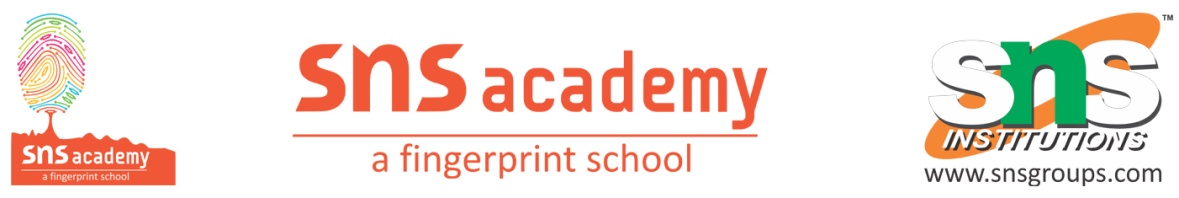 விளக்கச்சோதனைத் தேர்வு - 4 (2022-2023)பெயர்: _________________________				பாடம்: தமிழ்வகுப்பு & பிரிவு: LKG ____தேதி: 20.12.2022கால அளவு:  2 மணிநேரம்I. பழங்களின் படத்திற்கு மட்டும் வட்டமிடுக.                                  (5×1=5)II. விடுபட்ட எழுத்தை எழுதுக.                                                               (5×1=5)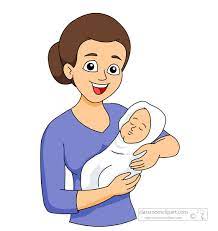 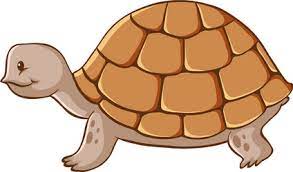 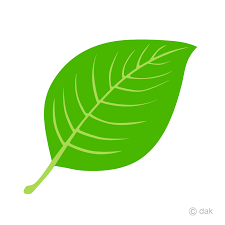   1. _______ ம்மா			   2. _______ மை                             3. _______ லை    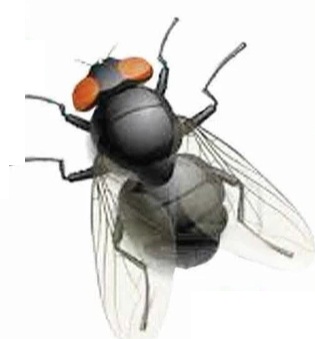 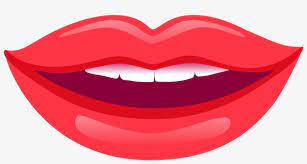          4. _________                                                      5. ________ தடு    III. பொருத்துக.                                                                                             (5×1=5)1. அணில்			-		ஈட்டி2. உப்பு			-		இறகு3. ஆப்பிள்			-		அணில்4. இறகு			-		உப்பு5. ஈட்டி     			-		ஆப்பிள் IV. பறவைகளை மட்டும் வட்டமிடுக.                                                   (5×1=5)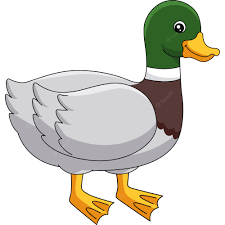 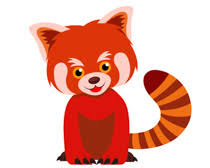 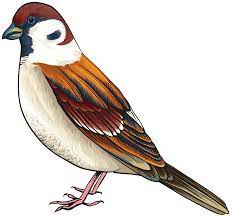 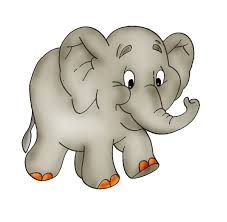 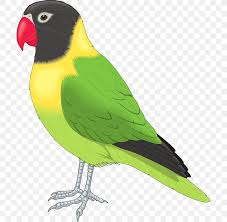 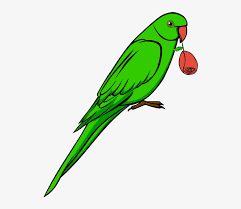 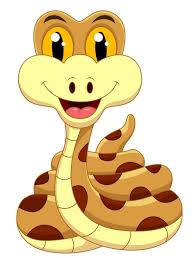 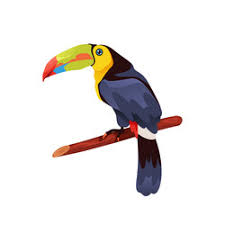 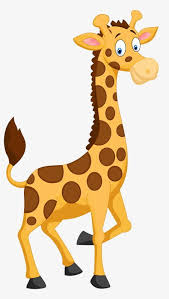 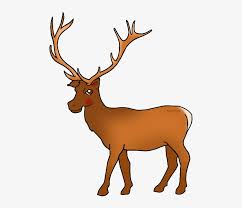 V. எண்களைப் பொருத்துக. 	  					                    (5×1=5)                6			-                5			-		3.     3			-		4.                           2			- 5.            4       -		VI. படத்திற்கு ஏற்ற எழுத்தை எழுதி, வண்ணமிடுக.		           (1×5=5)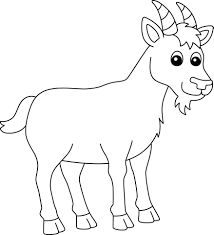 VII. வாய்மொழித் தேர்வு                                                                                (20)1. பேராசை பெரும்நஷ்டம் (கதை)2. தோ தோ நாய்க்குட்டி (பாடல்)3. பழங்கள் பெயர்கள் 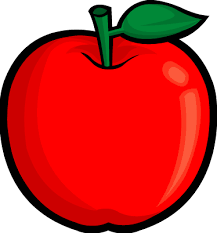 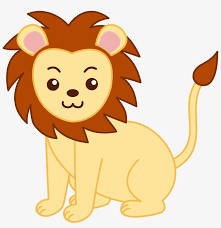 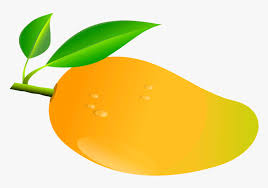 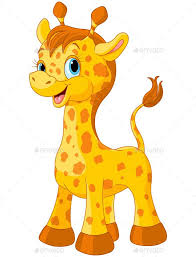 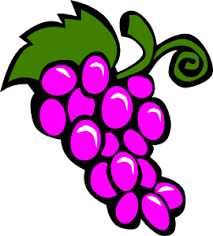 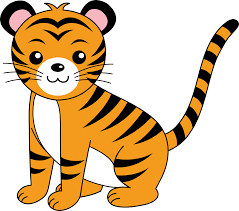 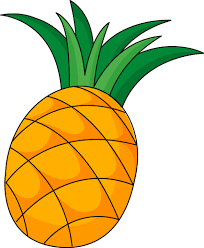 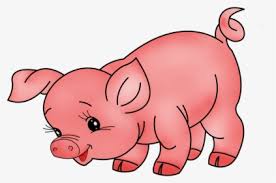 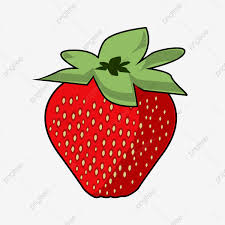 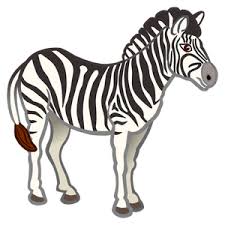 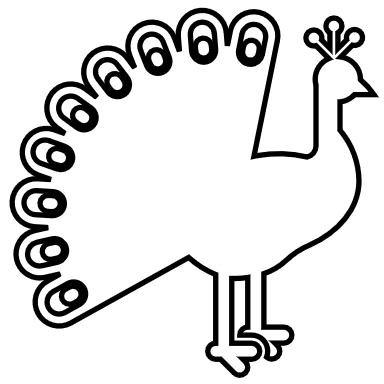 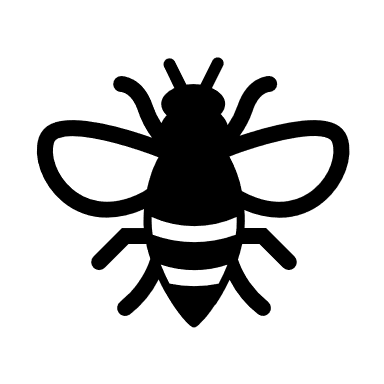 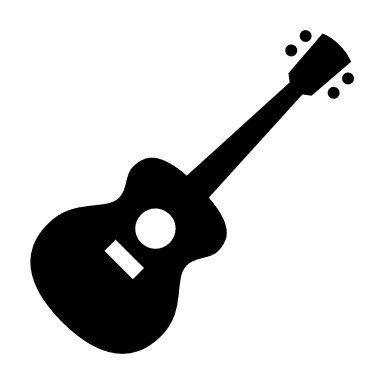 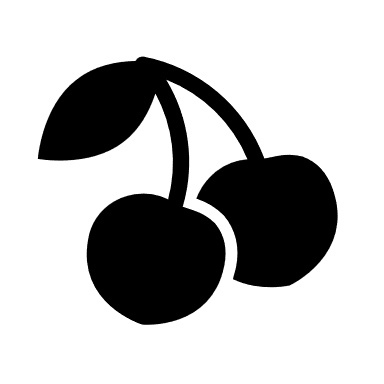 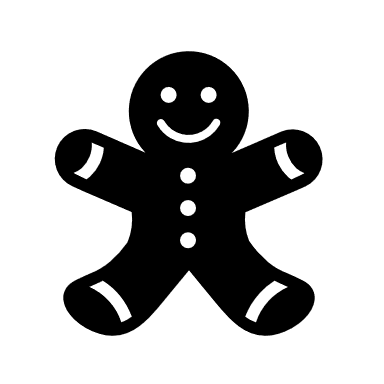 